Informationen zur NachhilfebörseInformationen für AnbieterWer kann Nachhilfe anbieten? Jeder, der sich kompetent in einem Fach fühlt und gerne Anderen etwas erklärt, kann Nachhilfe anbieten. Was muss ich tun, um an der Nachhilfebörse teilzunehmen? 1. Lade dir das Anmeldeformular von der Homepage der Kraichgau-Realschule Sinsheim herunter und drucke es aus. Alternativ kannst du dir auch ein Anmeldeformular bei Frau Schantze oder Frau Nickel abholen.2.  Fülle  das  Anmeldeformular  gut  leserlich  mit  Druckbuchstaben aus  und  unterschreibe  es.3. Gib das Anmeldeformular bei Frau Schantze oder Frau Nickel ab.4.  Willst  du  mehr  als  einen  Nachhilfeschüler  unterrichten,  fülle weitere  Anmeldeformulare  aus  und  gib  sie  ab  (Anzahl  der  gewünschten  Nachhilfeschüler  =  Anzahl  der  abgegebenen  Formulare). Wie kommt es zu einem Kontakt? Im Prinzip musst du nur abwarten, bis du per Telefon, E-Mail oder persönlich  kontaktiert  wirst.  Das  kann  gleich  in  den  ersten  Wochen sein, vielleicht aber auch erst viel später. Die weiteren Dinge, z.B.  wann  und  wo  ihr  euch  trefft,  wie  oft  ihr  euch trefft  und  wie viel Geld du bekommst, musst du dann persönlich mit dem Nachhilfeschüler  ausmachen.  Als  Richtwert  bei  der  Bezahlung  finden wir  8  Euro – 10 Euro pro  Stunde  (je  nach  benötigter  Vorbereitungszeit, Einsatz von dir, etc.) angemessen.Ich hatte einen Nachhilfeschüler, die Nachhilfe ist aber beendet. Muss ich das jemandem mitteilen?Nein!  Wenn  du  wieder  als  Anbieter  zur  Verfügung  stehen  willst, musst  du dich an Frau Schnantze oder Frau Nickel wenden  und ihr mitteilen,  dass du wieder „frei“ bist. Wenn du keine Lust mehr hast, Nachhilfe zu geben, brauchst du nichts zu machen. Ich  habe  keine  Zeit  mehr.  Kann  ich  aus  der  Nachhilfebörse  auch aussteigen? Ja.  Falls  du  z.B.  einen  anderen  Job  angenommen  hast  oder  aus anderen  Gründen  keine  Zeit  mehr  hast,  Nachhilfe  anzubieten, musst  du  lediglich  Frau Schnatze oder Frau Nickel  bitten,  dein  Anmeldeformular aus der Kartei zu nehmen.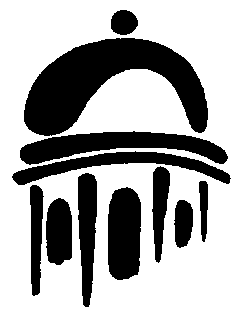 Kraichgau-Realschule SinsheimEliteschule des FußballsPartnerschule des SportsSchule mit sozialem Profil 07261 – 945300Fax 07261 - 9453030email:schulleitung@krs.hd.bw.schule.de